АДМИНИСТРАЦИЯ  ВЕСЬЕГОНСКОГО  МУНИЦИПАЛЬНОГО ОКРУГАТВЕРСКОЙ  ОБЛАСТИП О С Т А Н О В Л Е Н И Ег. Весьегонск30.12.2021                                                                                                                             № 631п о с т а н о в л я е т:Внести  следующие изменения в муниципальную программу Весьегонского  муниципального округа Тверской «Развитие системы образования Весьегонского муниципального округа » на 2010-2026 годы, утвержденную  постановлением администрации Весьегонского муниципального округа  от 30.12.2020 № 655:1.1. В паспорте программы раздел «Объем и источники финансирования муниципальной программы по годам ее реализации  в разрезе подпрограмм на 2021 год  изложить в следующей редакции:1.2. В   разделе 3подпрограммы 1 «Организация дошкольного образования» таблицу  «Объем бюджетных ассигнований, выделенных на реализацию подпрограммы  «Организация   дошкольного образования»»,  изложить в следующей редакции:1.3. В  разделе 3 подпрограммы 2 «Совершенствование системы   общего образования»    таблицу «Объем бюджетных ассигнований, выделенный на реализацию подпрограммы  «Совершенствование системы    общего образования»»,  изложить в следующей редакции:1.4. В разделе 3 подпрограммы 3 «Организация  дополнительного образования»    таблицу «Объем бюджетных ассигнований, выделенный на реализацию подпрограммы  «Организация  дополнительного образования»,  изложить в следующей редакции:1.5. В разделе 3 подпрограммы 4 «Комплексная безопасность образовательных учреждений» таблицу «Объем бюджетных ассигнований, выделенных на реализацию подпрограммы «Комплексная безопасность образовательных учреждений»,  изложить в следующей редакции:1.6. В разделе 3 подпрограммы 4 «Комплексная безопасность образовательных учреждений» таблицу  «Перечень мероприятий по безопасности ОУ под бюджетные ассигнования на 2021 год в соответствии с предписаниями надзорных органов» изложить в следующей редакции: 1.7. В разделе 3 подпрограммы 5 «Укрепление здоровья детей и подростков  в образовательных организациях Весьегонского муниципального округа Тверской области» таблицу «Объем бюджетных ассигнований, выделенных на реализацию подпрограммы «Укрепление здоровья детей и подростков  в образовательных организациях Весьегонского муниципального округа Тверской области»,  изложить в следующей редакции:                                                                                                                                                                                                                                                                                                                                                                                                                                                                                                                                                                                                                                                                                                                                                                                                                                                                                                                                                                                                                                           1.8. В  разделе 3 обеспечивающей подпрограммы таблицу «Объем бюджетных ассигнований, выделенных на обеспечивающую  подпрограмму»,  изложить в следующей редакции:1.9. Характеристику муниципальной программы «Развитие системы образования Весьегонского муниципального округа» на 2021 -2026 годы  изложить в новой редакции (прилагается).Обнародовать настоящее постановление на информационных стендах Весьегонского муниципального округа Тверской области и разместить на официальном сайте Администрации Весьегонского муниципального округа Тверской области в информационно-телекоммуникационной сети Интернет.Настоящее постановление вступает в силу  после его обнародования. Контроль за выполнением настоящего постановления возложить на заместителя Главы Администрации Весьегонского муниципального округа, заведующего  Отделом культуры   Живописцеву Е.А.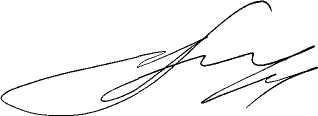 Глава Весьегонского муниципального округа                                                                                         А.В.ПашуковО внесении изменений в постановление Администрации Весьегонского муниципального округа от 30.12.2020 № 655Объемы и источники финансирования муниципальной программы по годам ее реализации  в разрезе подпрограммФинансирование программы осуществляется за счет средств муниципального бюджета в следующих объёмах (руб.): всего: 2021 год –  172 363 369,02В том числе: подпрограмма 1 – 45 428 798,31подпрограмма 2 –  106 135 018,00подпрограмма 3 –   6130 967,00подпрограмма 4 –  7 104 833,73подпрограмма 5-     548 477,98подпрограмма 6 -   1 008 000,00Обеспечивающая программа –  6 007 274,00Годы реализации муниципальной программыОбъем бюджетных ассигнований, выделенный на реализацию подпрограммы«Организация   дошкольного образования» (рублей)Объем бюджетных ассигнований, выделенный на реализацию подпрограммы«Организация   дошкольного образования» (рублей)Итого,рублейГоды реализации муниципальной программыЗадача  1Задача 22021 г.21 667 300,0023 761 498,3145 428798,312022 г.20 683 900,00 22 825 965,0043 509 865,002023 г.20 683 900,0020 825 685,0041 509 585,002024 г.20 683 900,00 20 823 725,0041 507 625,002025 г. 20 683 900,0020 823 725,0041 507 625,002026 г.20 683 900,0020 823 725,0041 507 625,00Всего, рублей125 086 800,00129 884 323,31971 123,31Годы реализации муниципальной программыОбъем бюджетных ассигнований, выделенный на реализацию подпрограммы «Совершенствование системы    общего образования» (рублей)Объем бюджетных ассигнований, выделенный на реализацию подпрограммы «Совершенствование системы    общего образования» (рублей)Объем бюджетных ассигнований, выделенный на реализацию подпрограммы «Совершенствование системы    общего образования» (рублей)Итого,рублейГоды реализации муниципальной программыЗадача  1Задача 2Задача 32021 г.1 021 309,0077 216 900,0027 896 809,00106 135 018,002022 г.965 621,0053 999 200,0025 772 559,0080 737 380,002023 г.965 621,00 53 962 300,0023 772 559,0078 700 480,002024 г.965 621,0053 962 300,0023 772 559,0078 700 480,002025 г. 965 621,0053 962 300,0023 772 559,0078 700 480,002026 г.965 621,0053 962 300,0023 772 559,0078 700 480,00Всего, рублей5 849 414,00347 065 300,00148 759 604,00674 318,00Годы реализации муниципальной программыОбъем бюджетных ассигнований, выделенный на реализацию подпрограммы  «Организация дополнительного образования» (рублей)Объем бюджетных ассигнований, выделенный на реализацию подпрограммы  «Организация дополнительного образования» (рублей)Объем бюджетных ассигнований, выделенный на реализацию подпрограммы  «Организация дополнительного образования» (рублей)Итого,рублейГоды реализации муниципальной программыЗадача  1Задача 2 Задача 32021 г.5 045 812,001 085 155,0006 130 967,002022 г.5 544 587,00 898 290,0006 442 877,002023 г.5 544 587,00898 290,0006 442 877,002024 г.5 544 587,00898 290,0006 442 877,002025 г.5 544 587,00898 290,0006 442 877,002026 г.5 544 587,00898 290,0006 442 877,00Всего, рублей32 768 747,005 576 605,000345 352,00 Годы реализации муниципальной программыОбъем бюджетных ассигнований, выделенный на реализацию подпрограммы «Комплексная безопасность образовательных учреждений»  (рублей)Объем бюджетных ассигнований, выделенный на реализацию подпрограммы «Комплексная безопасность образовательных учреждений»  (рублей)Итого,рублей Годы реализации муниципальной программыЗадача  1Задача 22021 г.7104 833,7507104 833,752022 г.3 464 729,0003 464 729,002023 г.0002024 г. 0002025 г.0002026 г.000Всего, рублей10 569 562,750569 562,75УчреждениеПеречень работ на 2021  год в соответствии с предписаниями надзорных органов,  и решениями  судаМуниципальный бюджет (рублей)Областной бюджетРемонт образовательных учрежденийРемонт образовательных учрежденийРемонт образовательных учрежденийМБОУ «Весьегонская СОШ»Ремонт корта 1037 000,00МБОУ «Весьегонская СОШ»Ремонт лестничных пролетов201 372,00МБОУ «Весьегонская СОШ»Изготовление проектно-сметной документации по капитальному ремонту корпуса 1499 000,00МБОУ «Весьегонская СОШ»Замена электрооборудования на пищеблоке223 124,04МБОУ «Весьегонская СОШ»Ремонт пола74 628,29МБОУ «Весьегонская СОШ»Ремонт дошкольных групп29 811,00МБОУ «Весьегонская СОШ»Замена облицовочной плитки на пищеблоке37 626,00МБОУ «Весьегонская СОШ»Перенос и установка  теплосчетчика130 000,00МБОУ «Весьегонская СОШ»Приобретение посуды на пищеблоки200 000,00МБОУ «Весьегонская СОШ»Замена дверного блока48 350,00МБОУ «Весьегонская СОШ»Ремонт актового зала328 768,00МБОУ «Весьегонская СОШ»Замер сопротивления изоляции электропроводки55 000,00МБОУ «Весьегонская СОШ»Установка молниезащиты 36082,93МБОУ «Весьегонская СОШ»Замена дверного блока эвакуационного выхода (учебный  корпус №1)57 770,00МБОУ «Весьегонская СОШ»Приобретение холодильников (учебный корпус № 1 и 2)67 052,03Итого3 025 584,29МБОУ «Кесемская СОШ» Установка молниезащиты155 849,00МБОУ «Кесемская СОШ» Приобретение разделочного стола на пищеблок9 884,00МБОУ «Кесемская СОШ» Приобретение посуды20 116,00МБОУ «Кесемская СОШ» Приобретение и установка « тревожнойнопки»29 300,0029 300,00Итого215 149,0029 300,00МБОУ «Любегощская СОШ»Установка молниезащиты119 308,35МБОУ «Любегощская СОШ»Установка водонагревателей30 000,00Итого 149 308,35МБОУ Чамеровская СОШУстановка молниезащиты 443 373,62МБОУ Чамеровская СОШРемонт помещений по проекту « Точка роста»409 022,00МБОУ Чамеровская СОШРемонт обеденного зала столовой 94 808,00МБОУ Чамеровская СОШРемонт котла29 944,00МБОУ Чамеровская СОШОплата штрафных санкций30 000,00МБОУ Чамеровская СОШПриобретение и установка « тревожной кнопки»29 300,0029 300, 00Итого1 036 447,6229 300,00МБОУ «Большеовсяниковская ООШ»Установка молниезащиты119 308,35МБОУ «Большеовсяниковская ООШ»Ремонт котла и замена труб 27 211,63МБОУ «Большеовсяниковская ООШ»Приобретение плиты и столов на пищеблок29 900,00МБОУ «Большеовсяниковская ООШ»Оплата штрафных санкций 10 000,00МБОУ «Большеовсяниковская ООШ»Приобретение и установка « тревожной кнопки»29 300,0029 300, 00Итого 215 719,9829 300,00Итого школы:4 642 206,2487900,00МДОУ детский сад №3Установка  молниезащиты126 376,00Итого126 376,00126 376,00МДОУ Кесемской детский сад Установка молниезащиты 150 000,00150 000,00Итого 150 000,00150 000,00МДОУ детский сад №4Приобретение холодильников24 375,0024 375,00МДОУ детский сад №4Замена светильников46 666,5646 666,56МДОУ детский сад №4Замена электропроводки182 587,44182 587,44МДОУ детский сад №4Ремонт  здания575 371,00575 371,00Итого829 000,00829 000,00МДОУ детский сад №5Приобретение электроплиты15 100,0015 100,00МДОУ детский сад №5Ремонт котельной13 585,6613 585,66Установка молниезащиты232 929,00232 929,00Итого261 614,66261 614,66МДОУ детский сад №6Приобретение мясорубки35 000,0035 000,00МДОУ детский сад №6Замена кафельной плитки в санитарных узлах251 934,83251 934,83МДОУ детский сад №6Замена унитазов в санитарных узлах1716,00МДОУ детский сад №6Ремонт крыши 39 909,00МДОУ детский сад №6Ремонт козырька над входом 7 000,00Итого335 559,83МДОУ детский сад №7Сантехнические работы58 922,00МДОУ детский сад №7Ремонт спальных комнат 110 455,00МДОУ детский сад №7Косметический ремонт пищеблока и прачечной115 021,00МДОУ детский сад №7Приобретение столов на пищеблок24 000,00Итого  308 398,00МДОУ Чамеровский детский  садПриобретение насоса в котельную9800,00МДОУ Чамеровский детский  садЗамена колосников 8 800,00МДОУ Чамеровский детский  садРемонт системы канализации  и котельной 118 688,00МДОУ Чамеровский детский  садРемонт пола в группе раннего возраста50 842,00Итого188 130,00Итого детские сады2 199 078,49МУДО «ДЮСШ»Установка пожарной сигнализации 120 849,00МУДО «ДЮСШ»Замена входной двери 11 800,00МУДО «ДЮСШ»Замена ярусных скамеек, покраска и ремонт ограждения28 987,00МУДО «ДЮСШ»Материалы для покраски4 500,00Замена светильников 9 510,00Итого175 646,00Итого учреждения доп.образования175 646, 00ВСЕГО 7016 933,7387900,0087900,00Годы реализации муниципальной программыОбъем бюджетных ассигнований, выделенный на реализацию подпрограммы  «Укрепление здоровья детей и подростков  в образовательных организациях Весьегонского муниципального округа Тверской области» (рублей)Объем бюджетных ассигнований, выделенный на реализацию подпрограммы  «Укрепление здоровья детей и подростков  в образовательных организациях Весьегонского муниципального округа Тверской области» (рублей)Объем бюджетных ассигнований, выделенный на реализацию подпрограммы  «Укрепление здоровья детей и подростков  в образовательных организациях Весьегонского муниципального округа Тверской области» (рублей)Итого,рублейГоды реализации муниципальной программыЗадача  1Задача 22021 г.33 277,98515 200,00548 477,98548 477,982022 г.47 520,00515 200,00562 720,00562 720,002023 г.47 520,00515 200,00562 720,00562 720,002024 г.47 520,00515 200,00562 720,00562 720,002025 г.47 520,00515 200,00562 720,00562 720,002026 г.47 520,00515 200,00562 720,00562 720,00Всего, рублей270 877,983 091 200,00362 077,98362 077,98 Годы реализации муниципальной программыИтого (рублей)2021 г.6 007 274,002022 г.5 775 608,002023 г.5 775 608,002024 г. 5 775 608,002025 г.5 775 608,002026 г.5 775 608,00Всего, рублей885 314,00